А Д М И Н И С Т Р А Ц И ЯМ У Н И Ц И П А Л Ь Н О Г О     РА Й О Н А«ЛЕВАШИНСКИЙ РАЙОН» РЕСПУБЛИКИ ДАГЕСТАНП  О  С  Т  А  Н  О  В  Л  Е  Н  И  Е  № 215от  30 декабря  2010 годас. ЛевашиОб утверждении порядка уведомления муниципальными служащими МР «Левашинский район» о фактах обращения в целях склонения их к совершению  коррупционных правонарушенийВ соответствии с Федеральным законом от 25.12.2008 № 273-ФЗ                              «О противодействии коррупции» Администрация муниципального района  постановляет:1. Утвердить:1.1. Порядок уведомления муниципальными служащими МР «Левашинский район» о фактах обращения в целях склонения их к совершению коррупционных правонарушений согласно приложению № 1.1.2. Форму уведомления о факте обращения с целью склонения муниципального служащего к совершению коррупционных правонарушений согласно приложению № 2.1.3. Форму журнала учета уведомлений о фактах обращения с целью склонения муниципальных служащих к совершению коррупционных правонарушений согласно приложению № 3.2. Начальникам структурных подразделений Администрации МР «Левашинский район» довести настоящее постановление до муниципальных служащих МР «Левашинский район».3. Настоящее постановление вступает в силу со дня его подписания.4. Контроль за исполнением постановления возложить на управляющего делами Администрации муниципального района Магомедову А.А.  Глава Администрациимуниципального района						    М. МагомедовПриложение № 1к постановлению АдминистрацииМР «Левашинский район»от 30.12.2010 № 215ПОРЯДОКуведомления муниципальными служащими МР «Левашинский район» о фактах обращения в целях склонения муниципальных служащих к совершению коррупционных правонарушенийОбщие положенияНастоящий порядок разработан во исполнение положений Федерального закона от 25.12.2008г. №273-ФЗ «О противодействии коррупции».Муниципальные служащие МР «Левашинский район» (далее муниципальные служащие) обязаны уведомлять главу Администрации муниципального района (руководителя структурного подразделения), органы прокуратуры или другие государственные органы обо всех случаях обращения к ним каких-либо лиц в целях склонения их к совершению коррупционных правонарушений.Настоящий Порядок устанавливает процедуру уведомления муниципальными служащими главу Администрации муниципального района (руководителя структурного подразделения) о фактах обращения к ним в целях склонения их к  совершению коррупционных правонарушений, а  также регистрации таких уведомлений и организации проверки содержащихся в них сведений.В соответствии  со статьей 1 Федерального закона №273-ФЗ коррупцией являются:а)  злоупотребление служебным положением, дача взятки, получение взятки, злоупотребление полномочиями, коммерческий подкуп либо иное незаконное использование физическим лицом своего должностного положения вопреки законным интересам общества и государства в целях получения выгоды в виде денег, ценностей, иного имущества или услуг имущественного характера, иных имущественных прав для себя или для третьих лиц либо незаконное предоставление такой выгоды указанному лицу другими физическими лицами;б) совершение деяний, указанных в подпункте «а» настоящего пункта, от имени или в интересах юридического лица.Организация приема и регистрации уведомленийОрганизация приема и регистрации уведомлений муниципальных служащих о фактах обращения к ним в целях склонения их к совершению коррупционных правонарушений осуществляется управляющим делами Администрации  МР «Левашинский район». Должностным лицом, правомочным осуществлять прием и регистрацию уведомлений, муниципальных служащих о фактах обращения в целях склонения их к совершению коррупционных правонарушений в структурных подразделениях Администрации является начальник структурного подразделения.-2-Муниципальный служащий при обращении к нему каких-либо лиц в целях склонения его  к совершению коррупционных правонарушений представляет письменное уведомление на имя главы Администрации МР «Левашинский район» (далее - уведомление) в управление делами Администрации.Отказ в принятии уведомления должностным лицом, правомочным на эти действия недопустим.Уведомления регистрируются в Журнале регистрации уведомлений о фактах обращения к муниципальным служащим каких-либо лиц в целях склонения их к совершению коррупционных правонарушений (далее - Журнал).Копия зарегистрированного в установленном порядке уведомления выдается заявителю на руки под роспись в соответствующей графе Журнала.В Журнале должно быть отражено следующее:	порядковый номер, присвоенный зарегистрированному уведомлению;	дата и время его принятия;	должность лица, принявшего уведомление;	фамилия, имя, отчество, занимаемая должность лица, подавшего               уведомление;	краткое изложение фактов, указанных в уведомлении;	подпись должностного лица, принявшего уведомление;	подпись лица, подавшего уведомление.	Запрещается отражать в Журнале ставшие известными сведения о частной жизни заявителя, его личной и семейной тайне, а также иную конфиденциальную информацию, охраняемую Законом.Журнал хранится не менее 5 лет с момента регистрации в нем последнего уведомления – в управлении делами или в отделе по кадровой работе.III.  Организация проверки содержащихся в уведомлениях сведений	1. Глава  Администрации МР «Левашинский район» в течение двух рабочих дней рассматривает уведомление и принимает решение о проведении проверки сведений, содержащихся в уведомлении (далее -  проверка). Данное решение оформляется в виде резолюции главы Администрации района.	2. На основании решения главы Администрации района о проведении проверки управляющий делами подготавливает распоряжение главы Администрации района о проведении проверки,  которое должно содержать:	фамилия, имя, отчество муниципального служащего, подавшего уведомление, занимаемая  им должность;	сведения о работнике (работниках) Администрации района, которому (которым) поручено проведение проверки;	сроки проведения проверки.	Для проведения проверки может быть также создана комиссия.-3-	3. Проверка не может проводиться муниципальным служащим, подавшим уведомление, а также работником Администрации МР «Левашинский район», указанным в уведомлении в качестве лица, обратившегося к муниципальному служащему с целью склонения его к совершению коррупционных правонарушений, или работником Администрации района, непосредственно подчиненным указанным лицам.	4. Проверка должна быть проведена в течение 30 календарных дней со дня регистрации уведомления, если иной срок не определен  распоряжением главы Администрации района.	5. В ходе проверки проверяется наличие в представленной заявителем информации признаков состава правонарушения.	6. По результатам проведенной проверки уведомление с приложением материалов проверки представляется главе Администрации района для принятия решения о направлении информации в правоохранительные органы.	7. Проверочное дело хранится в управление делами Администрации района до увольнения муниципального служащего, подавшего уведомления, после чего передается в муниципальный архив.             Верно:Приложение № 2к постановлению АдминистрацииМР «Левашинский район»от 30.12.2010 № 215ФОРМА уведомления о факте обращения с целью склонения муниципального служащего к совершению коррупционных правонарушенийУВЕДОМЛЕНИЕо факте обращения с целью склонения к совершению коррупционного правонарушенияВ соответствии со статьей 9 Федерального закона от 25.12.2008 № 273-ФЗ «О противодействии коррупции» уведомляю о факте обращения ко мне «____» ______________ 200__ г. в целях склонения к совершению коррупционного правонарушения, а именно _____________________________________________(перечислить, в чем выражено склонение к коррупционным правонарушениям____________________________________________________________________в соответствии со статьей 1 Федерального закона «О противодействии коррупции»)гражданином (должностным лицом)______________________________________                                                                         (указывается Ф.И.О., должность (если известно) лица_____________________________________________________________________              (лиц), обратившегося (обратившихся) к муниципальному служащему в целях склонения его к _____________________________________________________________________совершению коррупционных правонарушений, наименование юридического лица, от _____________________________________________________________________имени или в интересах которого лицо (лица) обратились к муниципальному_____________________________________________________________________служащему в целях склонения его к коррупционным правонарушениям)Указанные действия произошли при следующих обстоятельствах:_____________________________________________________________________(место, дата и время обращения, способ склонения к совершению коррупционных правонарушений,____________________________________________________________________обстоятельства, которыми сопровождалось склонение к совершению коррупционных правонарушений,_____________________________________________________________________ указать иные сведения, которыми располагает_____________________________________________________________________муниципальный служащий относительно факта обращения)__________________________________________________________________________________________________________________________________________В связи с поступившим обращением мной ___________________________                                                                                           (описать характер действий_____________________________________________________________________муниципального служащего в сложившейся ситуации)____________________________________________________________________________________   _____________________________         _________________________             (подпись)              (Ф.И.О. муниципального служащего)                     (дата уведомления - число, месяц, год)          Верно:Приложение № 3                                                                                                                                            к постановлению АдминистрацииМР «Левашинский район»от 30.12.2010 № 215ФОРМАжурнала учета уведомлений о фактах обращения с целью склонения муниципальных служащих к совершению коррупционных правонарушенийУправляющий деламиА. МагомедоваГлаве Администрации МР «Левашинский район»_____________________________________________(Ф.И.О.)_____________________________________________(Ф.И.О., должность муниципального служащего____________________________________________Управляющий деламиА. МагомедоваРег. №Дата регистрации уведомленияДолжностное лицо, принявшее уведомлениеФ.И.О. муниципального служащего, подавшего уведомление и занимаемая должностьКраткие сведения об уведомленииПодпись лица, зарегистрировавшего уведомлениеПодпись муниципального служащего, подавшего уведомление                     Верно:Управляющий деламиА. Магомедова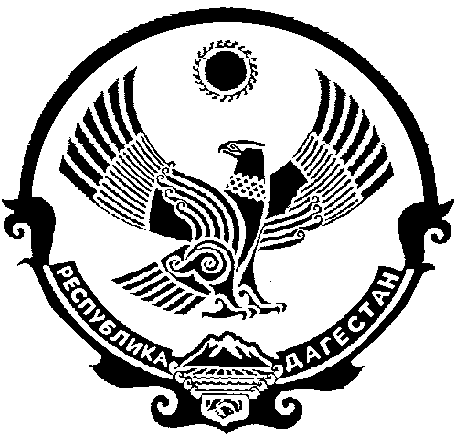 